INSTRUKCJA SKŁADANIA WNIOSKU DROGĄ ELEKTORNICZNĄ:Ścieżka:Wejdź na stronę internetową praca.gov:https://www.praca.gov.pl/eurzad/strona-glownaKliknij na ikonę usług elektronicznych: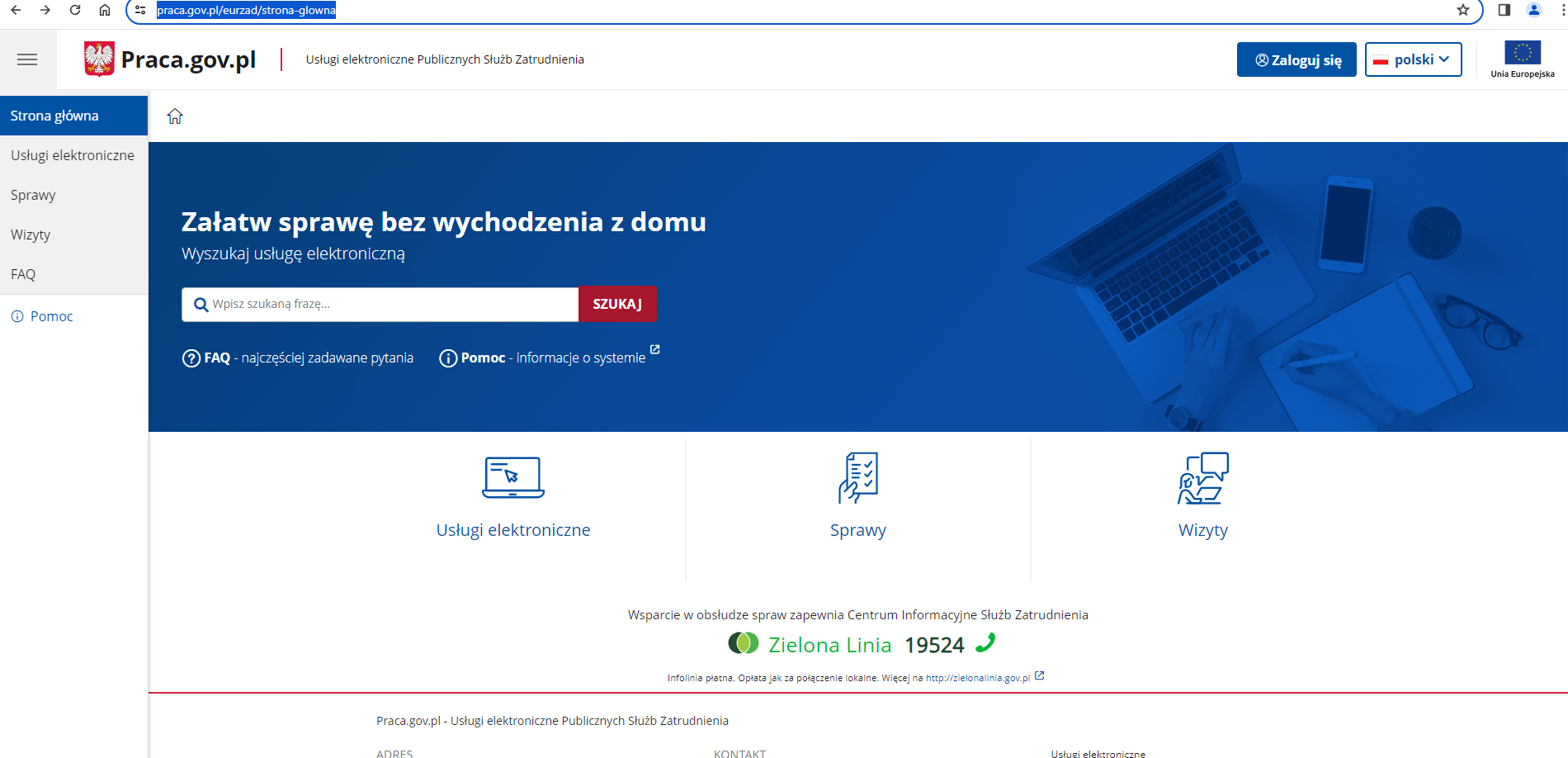 Wybierz zakładkę usługi dla organizacji: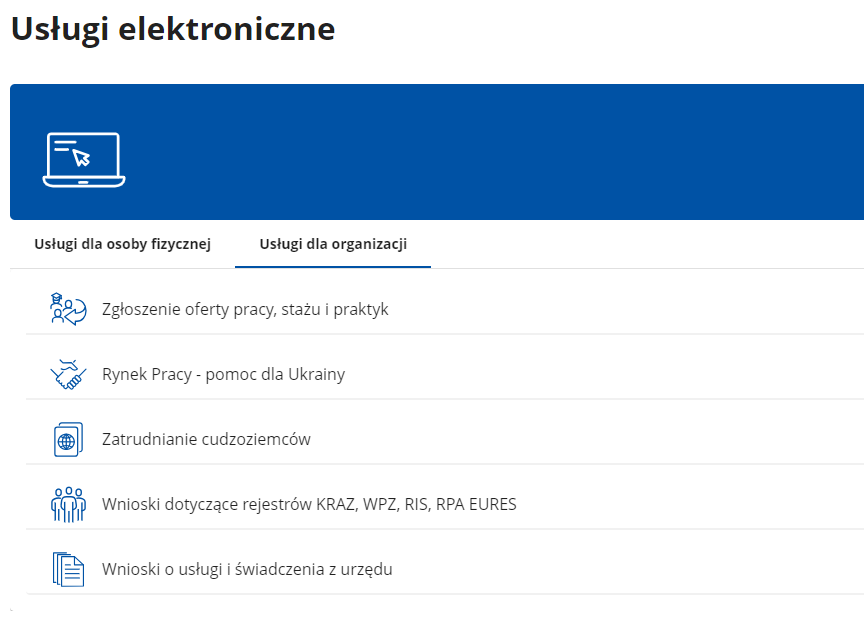 Następie Wnioski o usługi i  świadczenia z urzędu: Wnioski pozostałe: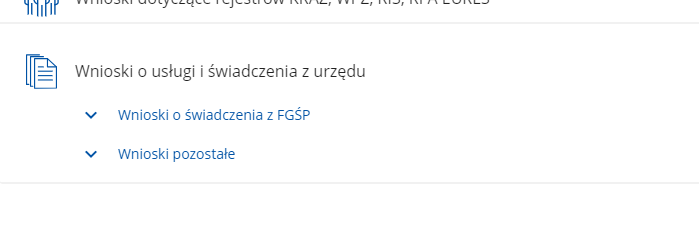 Wniosek o zawarcie umowy o zorganizowanie stażu (PSZ-WZUZS):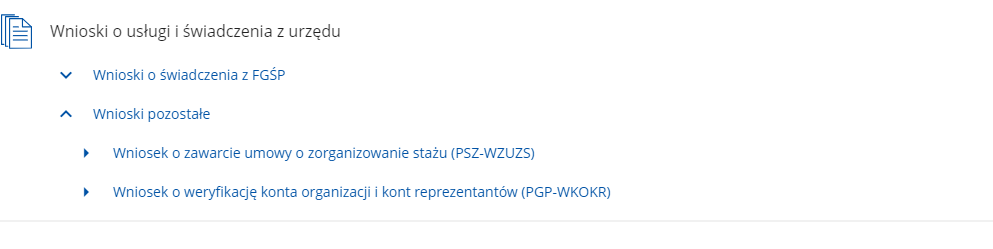 7. Wybór adresata. Wpisujemy Gdański Urząd Pracy i klikamy „dalej”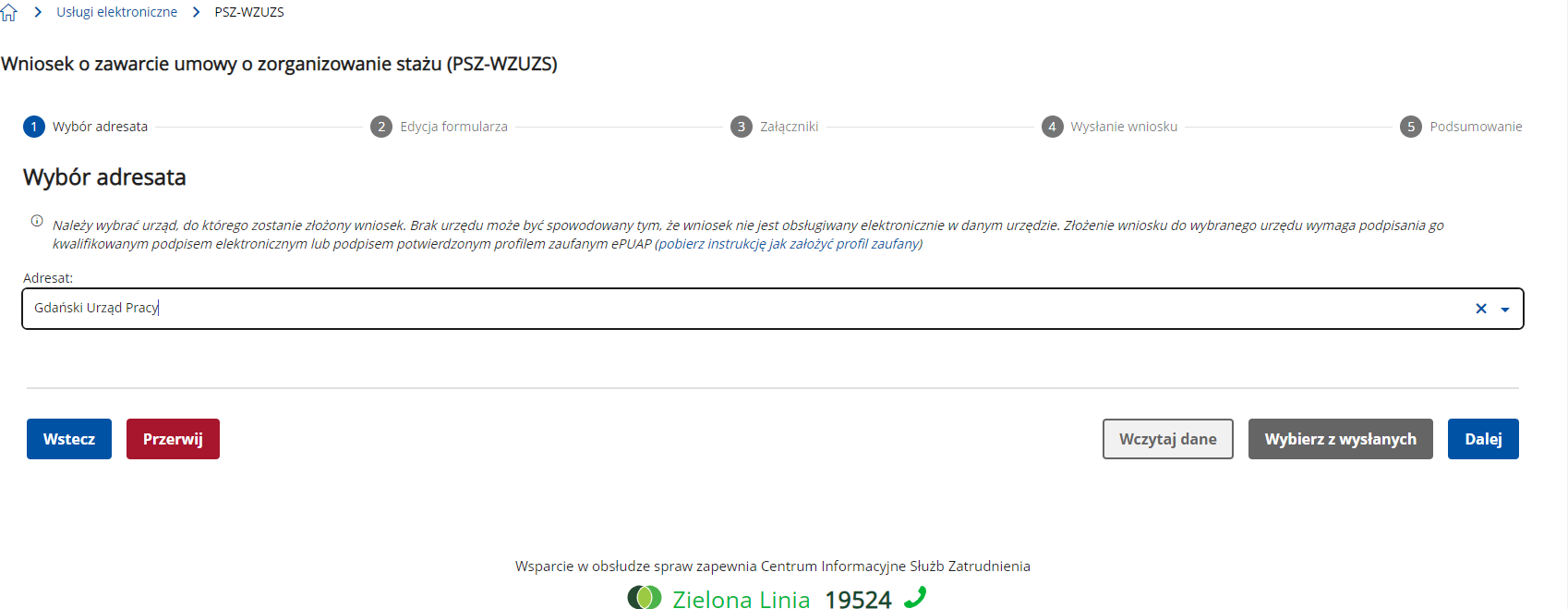 Przechodzimy do strony logowania:Jeśli nie posiadasz konta – należy wybrać opcję załóż konto i przejść przez proces rejestracji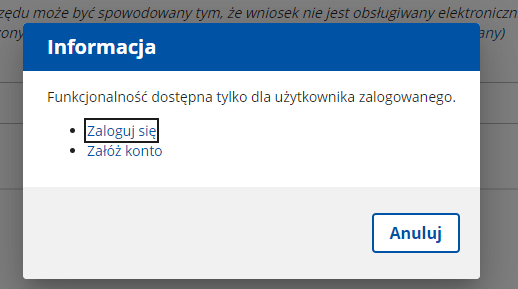 Przechodzimy do metody logowania: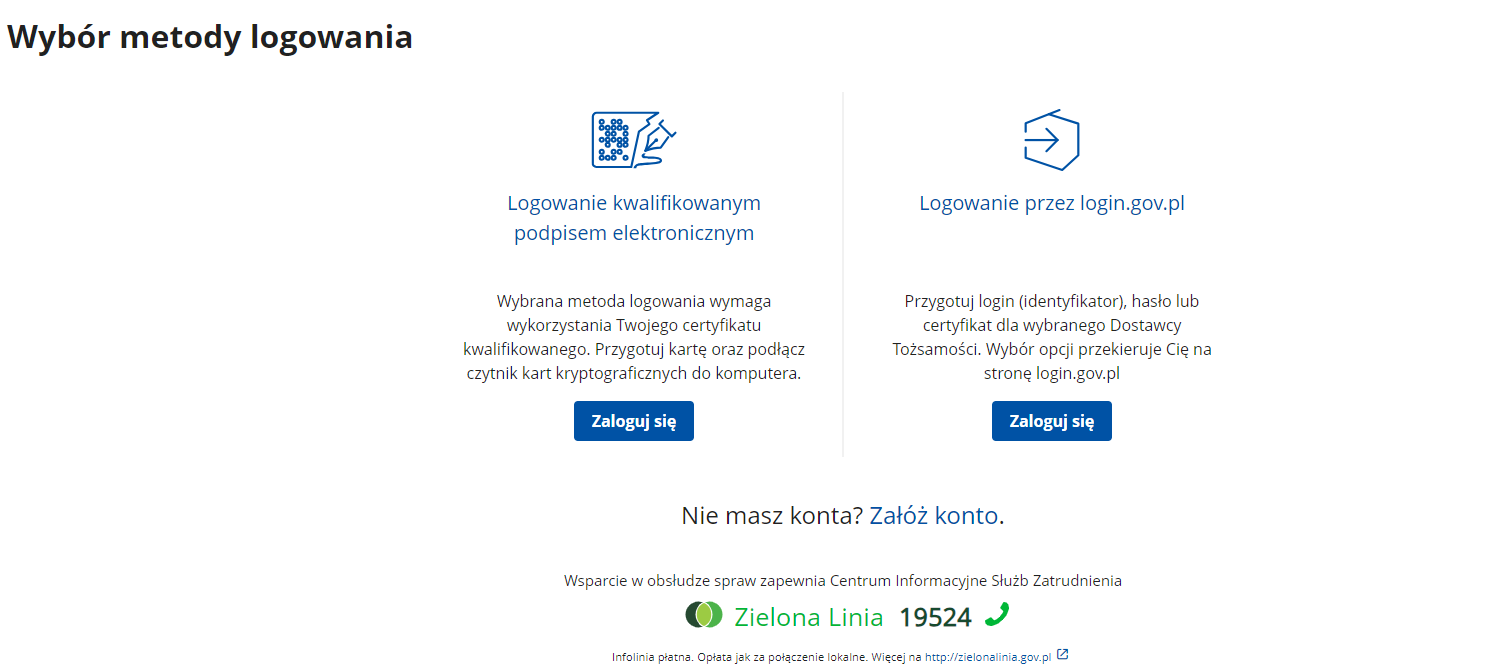 Uwaga!Uzupełniając wniosek wypełnij wszystkie zamieszczone w nim pola!Uwaga 2!Wypełniając wniosek uzupełnij:Załącznik nr 1 do stanowiska pracy - 1Opis zadań jakie będą wykonywane podczas stażu przez bezrobotnego/inną osobę uprawnioną: - w minimum 5 punktach. Uwzględniając, że staż jest formą nauki zawodu.Uwaga 3!Wypełnij informację uzupełniającą do wniosku PSZ-WZUZS i dołącz do wniosku.Uwaga 4!Dodaj załącznik o przetwarzaniu danych osobowych przez GUP.